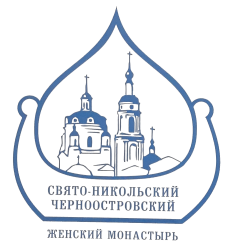 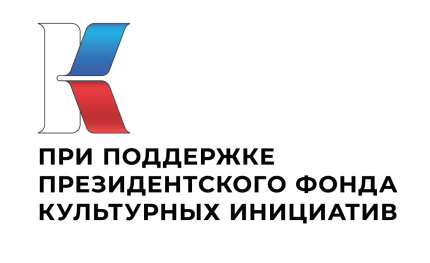 ПОЛОЖЕНИЕ О КОНКУРСЕПРЕДЕЛ НАПАДЕНИЯ: МУЛЬТИМЕДИА ФЕСТИВАЛЬ-МАРАФОН ОТ 80-ЛЕТИЯ БОЕВ НА ИЛЬИНСКИХ РУБЕЖАХ ДО 210-ЛЕТИЯ МАЛОЯРОСЛАВЕЦКОГО СРАЖЕНИЯМалоярославецкая земля – место двух важных решающих и победоносных сражений Отечественной войны 1812 года и Великой Отечественной войны. Поэтому Малоярославец с  2012 года объявлен городом воинской славы, а село Ильинское объявлено «Рубежом воинской доблести».По словам Михаила Илларионовича Кутузова, «Малоярославец – предел нападения, начало бегства и гибели врага». По словам адъютанта Наполеона графа Филиппа де Сегюра, поле сражения под Малоярославцем – «злосчастное поле, на котором остановилось завоевание мира, где двадцать лет побед рассыпались в прах, где началось великое крушение» всей империи Наполеона. «Странное» сражение, после которого русские отступили от города, встав, чтобы перегородить Наполеоновской армии все дороги на юг в готовности устроить Наполеону новое Бородино, почему-то заставило последнего оставить вроде бы оставленное ему поле боя и повернуть на разоренную старую Смоленскую дорогу, на которой он потерял остатки своей армии. Ценой значительных потерь, благодаря жертвенности ребят, защищавших Малоярославецкий укрепрайон Можайской линии обороны - Ильинские рубежи, враг, рвавшийся к Москве, был задержан ровно тот срок, который позволил сибирским и дальневосточным дивизиям встать новой линией обороны Москвы – уже на реке Наре – и не дать немецко-фашистским войскам захватить Москву.Этим двум важным сражениям уделяется не так много внимания в школьных учебниках истории. Защитники Ильинских рубежей не получили за свой подвиг ни одной своевременной награды и сама их судьба, на долгие годы оставалась неизвестной, как и имена большинства из них.Появившийся в 2020 году фильм «Подольские курсанты», мероприятия «Народного проекта» из Обнинска, создание интерактивного музея «Малоярославец – город двух Великих Побед» с музейно-образовательной площадкой в Ильинском – это все направлено на привлечение внимание к памяти героев, и очень важно, что эта деятельность начала активно развиваться еще накануне 80-летнего юбилея боев на Ильинских рубежах и Битвы за Москву. Фестиваль-марафон должен продолжить и развить деятельность монастыря, направленную на сохранение исторической памяти об этих героических событиях Малоярославецкой земли, ставших решающими и для истории всей нашей страны в течение года.Фестиваль-марафон начался в сентябре 2021 года с объявления о начале его проведения на педагогической конференции, что должно привлечь к участию в нем школьные медиа клубы и педагогов Калужской области и Подмосковья. Привлечение педагогов к участию в фестивале-марафоне позволит создать базу методических разработок по проведению уроков с использованием мультимедийных презентаций-проектов, которые будут представляться на фестивале, а также привлечь внимание педагогов к другим материалам фестиваля-марафона и их использованию в образовательных целях. Это одно из важнейших направлений фестиваля. Созданные школьниками и учителями видеоролики, презентации и другие материалы будут представляться и оцениваться на Свято-Никольских Черноостровском форуме и Свято-Никольских Черноостровских образовательных чтениях для школьников в декабре 2021 и 2022 года.В рамках ежегодного фестиваля детского духовного кинотворчества «София» вводится новое направление (номинация) – «духовная притча о войне». Это должно ввести соответствующее направление и в деятельность фестивального движения «Мы сами снимаем кино» по всей стране, так как духовные кинопритчи для фестиваля «София» они отбирают из всего, что представлялось на их мероприятиях за год по стране. Это довольно широкая деятельность, вовлекающая сотни семей с детьми и педагогов России.Презентации созданных в рамках фестиваля-марафона видеороликов и короткометражных документальных фильмов будут представляться на различных мероприятиях монастыря – исторических балах (будут проводиться, если позволят эпидемиологические условия), онлайн-трансляциях, концертах, использоваться в литературно-музыкальных постановках, в качестве музейных мультимедиа для интерактивного музея «Малоярославец – город двух Великих Побед». Также материалы фестиваля-марафона будут представляться на мероприятиях организаций-партнеров – ММВЦ им. Солдатенкова, молодежного медиаклуба «Юные крылья» воскресной школы при женском монастыре в честь Калужской иконы Божией Матери, на историческом фестивале «Дорога памяти» и местном телевидении (МКТВ), мероприятиях ассоциации кинопедагогов, Калужский союз военно-исторических клубов «Батальонъ» и другие организации. Мероприятия и мультимедиа-продукцию, представленную на фестиваль будут освещать местные и региональные СМИ Калужской области и Подмосковья, в том числе телеканал Ника-ТВ. Поэтому о проведении фестиваля должны будут узнать многие жители не только Малоярославецкого района, но и Калужской области и Подмосковья, что позволит привлечь большее внимание общественности к юбилейным датам, которым посвящен фестиваль-марафон.ЦЕЛЬ ФЕСТИВАЛЯ-МАРАФОНА Создание открытого творческого пространства, способствующего привлечению профессионалов и любителей в сфере мультимедиа производства к сохранению исторической памяти о двух важнейших военно-исторических событиях истории Малоярославецкого края и для Калужской области в целом.ОЖИДАЕМЫЕ РЕЗУЛЬТАТЫСамым важным результатом реализации проекта должна стать база мультимедиаресурсов для использования в образовании. Исследовательские проекты с мультимедиа-презентациями, школьные викторины с подборками мультимедиа вполне могут не только помочь их коллегам в проведении соответствующих тематических уроков, но и когда-то стать основой, к примеру, для музейных мультимедиа. Появление и распространение интересных и понятных для молодежи запоминающихся образов, символов, выражений памяти об этих важных для истории Отечества героических событиях, произошедших на Малоярославецкой земле. У школьников, у представителей молодежи, интересующихся созданием видеороликов и т.п. продукции могут появится новые интересные идеи, образы и предложения (по отзывам в соц.сетях и отзывам участников просмотров и конференций), которые в дальнейшем могут найти более профессиональное воплощение в документальных и художественных фильмах, компьютерных играх и викторинах и т.п.В рамках проекта запланировано проведение ряда показов, выставок, презентаций, круглых столов, не менее двух научно-практических конференций, которые должны как бы «обрамлять» фестиваль-марафон на его старте и финише. Первая из конференций – педагогическая, должна привлечь к участию в фестивале-марафоне школьные медиаклубы и учителей-предметников (по ОПК, истории,  обществознанию, краеведению) и педагогов дополнительного образования. Вторая – по музейным мультимедиа, должна помочь оценить итоги фестиваля-марафона, и привлечь внимание музейных работников, а также педагогов к созданным в его рамках материалам. Также для площадок для презентации работ фестиваля-марафона будут использованы многие из мероприятий, которые ежегодно проводит монастырь, а также мероприятия организаций-партнеров и дружественных организаций Союза журналистов Подмосковья, ММВЦ им. Солдатёнкова, Калужского областного Краеведческого музея-заповедника, Союза военно-исторических клубов "Батальонъ" и других.ПАРТНЕРЫ ПРОЕКТАКалужская МитрополияМинистерство внутренней политики и массовых коммуникаций Калужской областиМинистерство культуры Калужской областиАдминистрация Малоярославецкого районаОтдел образования Малоярославецкого районаТелеканал НИКА-ТВГазета Малоярославецкий крайЦентр православных медиа Российского Государственного Социального Университета (ЦПМ РГСУ)Фестивальное движение "Мы сами снимаем кино"Ассоциация кинопедагоговСоюз журналистов ПодмосковьяМалоярославецкий музейно-выставочный центр имени И.А. СолдатенковаМолодежный медиаклуб "Юные крылья" воскресной школы при женском монастыре в честь Калужской иконы Божией МатериОРГКОМИТЕТ ФЕСТИВАЛЯ-МАРАФОНАФормируется из сотрудников компаний – соорганизаторов и координаторов фестиваля-конкурса, имеющих опыт в организации и проведении аналогичных мероприятий всероссийского масштаба. Оргкомитет осуществляет все работы по подготовке, анонсированию и проведению фестиваля-конкурса. 
ОТБОРОЧНАЯ КОМИССИЯ ФЕСТИВАЛЯ-КОНКУРСАФормируется Оргкомитетом фестиваля-конкурса из представителей медиасообщества, сотрудников СМИ, имеющих опыт работы по специальности не менее 10 лет, а также имеющих опыт по отбору работ во всероссийских конкурсах. Члены Отборочной комиссии оценивают все присланные в соответствии с условиями конкурса работы, отбирают лучшие работы, из которых формируются предварительные списки (шорт-лист) для предоставления членам Жюри. Каждую работу должны оценить не менее 3 (трех) членов Отборочной комиссии.ЖЮРИ ФЕСТИВАЛЯ-МАРАФОНАФормируется с привлечением руководителей и экспертов организаций-партнеров.Игумения Николая (Ильина), настоятельница Свято-Никольского Черноостровского женского монастыряНаталья Евгеньевна Ячник, арт-директор духовно-просветительского центра «София», Директор МБУ «ММВЦ им. И.А. Солдатенкова»Виталий Анатольевич Бессонов, генеральный директор КБУК КО Калужский объединенный музей-заповедникСергей Георгиевич Струсовский, Режиссёр, продюсер, сценарист анимационного, игрового и документального кино, (киностудии «Союзмультфильм», «ВРЕМЯ КИНО», «Абсолют фильм»), Призёр международных кинофестивалей, Кинопедагог, Автор детских образовательных проектов «Анимация в твоём смартфоне» и «НАШИ ГЕРОИ».Елена Николаевна Бреднева, директор Международного детского фестиваля кинопритч «Мы снимаем кино сами», член правления Ассоциации кинопедагогов России «Образ», Член Союза кинематографистов и Гильдии режиссёров России Юлия Викторовна Медова, заведующая отделом образования Администрации Малоярославецкого районаТатьяна Борисовна Сидельникова, заведующая отделом культуры и туризма Малоярославецкого районаЕкатерина Анатольевна Пугачёва, начальник отдела культуры, спорта и связей с общественность МО «Город Малоярославец»Представители Калужской Митрополии, телеканала Ника ТВ, Министерства культуры и Министерства внутренней политики и массовых коммуникаций Калужской области, газеты «Малоярославецкий край» и другие.ПРИЗЫ ФЕСТИВАЛЯ-МАРАФОНАВсем участникам фестиваля-марафона будут выданы памятные сертификаты и благодарственные письма (по запросу). Занявшим 1-3 место – дипломы с указанием соответствующего места, благодарственные письма (при необходимости), призы.В каждой номинации предусмотрено присуждение 1, 2 и 3 места среди любителей и среди профессионалов. По усмотрению жюри и оргкомитета могут присуждаться не все места, либо присуждаться одно место двум разным работам при совпадении баллов. Для наиболее значимых работ конкурсной программы исторического фестиваля-марафона предусмотрены символические призы в виде карт памяти разного объема. Также по усмотрению организатора фестиваля-марафона – Свято-Никольского Черноостровского женского монастыря, а также организаций-партнеров, могут быть учреждены дополнительные специальные призы и подарки отдельным участникам.ЭТАПЫ МУЛЬТИМЕДИА ФЕСТИВАЛЯ-МАРАФОНА 1 этап: сентябрь 2021-февраль 2022Основная тематика фестиваля-марафона – 80-летие боев на Ильинских рубежах (5-20 октября 1941 года) 2 этап: январь-май 2022Основная тематика фестиваля-марафона 80-летие Московской операции и освобождение Калуги (30 декабря 1941 года) и Малоярославца (31 декабря 1941-2 января 1942)3 этап: июнь 2022-декабрь 2022Основная тематика фестиваля-марафона 210-летие победоносного Малоярославецкого сраженияНОМИНАЦИИ ФЕСТИВАЛЯ•	Короткометражный исторический документальный фильм 10-25 минут (отдельно среди профессионалов и любителей);•	Короткометражный исторический игровой фильм 10-25 минут (отдельно среди профессионалов и любителей);•	Анимационный фильм – 7-25 минут (отдельно среди профессионалов и любителей);•	Видеоролик (социальная реклама «Чтобы помнили») до 5 минут (отдельно среди профессионалов и любителей);•	Аудиоподкасты (отдельно среди профессионалов и любителей с отдельной подноминацией «Путеводитель по местам военно-исторической памяти Малоярославецкого района (Калужской области));•	«Военная кинопритча» (3-10 минут);•	Компьютерная игра или викторина;•	Музейные мультимедиа;•	Учебная мультимедийная презентация (отдельно для педагогов и для ученика/учеников под руководством педагога).•	Фоторепортаж (фоторабота) (отдельно среди профессионалов и любителей). ПРИЕМ КОНКУРСНЫЙ РАБОТ ПЕРВОГО И ВТОРОГО ЭТАПА ФЕСТИВАЛЯНа первый этап исторического мультимедиа фестиваля-марафона принимаются работы, посвященные 80-летию боев на Ильинских рубежах, началу и оборонительному этапу Битвы за Москву. Конкурсные работы на первый этап фестиваля принимаются с 1 октября по 20 декабря 2021 года. Презентация конкурсных работ пройдет в рамках Свято-Никольского Черноостровского форума и Свято-Никольских Черноостровских образовательных чтений для школьников.Для групп школьников и педагогов, школьных медиацентров в октябре-ноябре 2021 года будут проведены мастер-классы по созданию видеороликов и аудиоподкастов с привлечением преподавателей и студентов Центра православных медиа РГСУ при монастыре.Награждение лучших работ планируется провести в рамках рождественских праздников и фестиваля детского духовного кинотворчества «София» в январе-феврале 2022 года.На второй этап исторического мультимедиа фестиваля-марафона принимаются работы, посвященные 80-летию освобождения Малоярославца и Калуги, наступательному этапу и завершению Битвы за Москву. Конкурсные работы на первый этап фестиваля принимаются с 1 января по 15 апреля 2022 года. Презентация и награждение конкурсных работ пройдет в рамках Пасхального фестиваля и празднования 9 мая.Для групп школьников и педагогов, школьных медиацентров в феврале-марте 2022 года будут проведены мастер-классы по созданию видеороликов и аудиоподкастов с привлечением преподавателей и студентов Центра православных медиа РГСУ при монастыре.Конкурсные работы должны быть представлены на русском языке.К участию в конкурсе допускаются профессионалы и любители в сфере мультимедиа: журналисты, кинематографисты, фотографы, деятели культуры, педагоги, студенты, школьники, все заинтересованные граждане.Участвовать в конкурсе может как лицо, так и организация, при этом каждый автор и представляющая организация могут выставить разные работы в разных номинациях, но не более одной работы в каждой номинации. Участие в конкурсе нескольких работ от одной представляющей организации в одной номинации возможно при условии, что авторы работ разные.Для участия в конкурсе необходимо предоставить заполненную отдельно на каждую работу Заявку. Заявка должна быть заполнена полностью и заверена для юридических лиц – подписью руководителя представляющей организации и печатью, для частных лиц  – подписью участника. Скан-копия Заявки направляется по электронной почте на адрес stnikolamonotrada@gmail.com (для всех участников). Все конкурсные работы должны быть оформлены согласно соответствующим требованиям (см. ниже).Конкурсные работы – видео, аудио, фото - должны быть отправлены вместе с заявкой по электронной почте по адресу stnikolamonotrada@gmail.com. В теме письма должно быть обязательно указано «Заявка на исторический мультимедиа фестиваль-марафон «ПРЕДЕЛ НАПАДЕНИЯ», ФИО, место жительства (населенный пункт).Работы, выполненные творческим коллективом, будут оцениваться как командная работа. При определении финалистов и победителей жюри может выделить одного из членов творческой бригады либо выбрать работу как командный продукт.ТРЕБОВАНИЯ К РАБОТАМ, ПРЕДСТАВЛЯЕМЫМ НА КОНКУРС1. Требования к оформлению предоставляемых видеоматериалов: Хронометраж работ: в соответствии с номинацией, но не более 25 минут. Формат:  - в виде файла формата avi или mpeg4, отправленного по электронной почте;  - в виде ссылки на материал, размещенный на youtube или файлообменнике;  - в виде ссылки на материал, размещенный на сайте телекомпании. Видеоматериалы, представленные на конкурс, не должны содержать: брак в изображении или звуке, «нарезки» из нескольких программ, рекламные блоки.2. Требования к оформлению предоставляемых аудиоматериалов: Хронометраж: от 3 до 10 минут (серия подкастов-путеводитель общей длительностью до 25 минут). Формат: mp3 или wav. Аудиоматериалы, представленные на конкурс, не должны содержать: брак в звуке, «нарезки» из нескольких программ, рекламные блоки.3. Требования к оформлению предоставляемых презентаций: Формат: PPT, PPTX, PPS, PPSX. Объем: 10-30 слайдов. Общий хронометраж при использовании аудио и видео в презентации – не более 25 минут. 4. Требования к оформлению предоставляемых фоторабот: Максимальное число фотографий в фоторепортаже, предоставляемых на конкурс – не более 15. Формат: - в виде ссылки на файлы формата JPEG , размещенные на файлообменнике;  - в виде архивного файла, отправленного по электронной почте. Размещение надписей с именем и фамилией, датой съемки на самих фотографиях не допускается. Разрешение фото не менее 300 dpi.Список победителей конкурса будет опубликован на странице http://www.museum-1812.ru/festival.Контакты оргкомитета исторического мультимедиа фестиваля-марафона:Свято-Никольский Черноостровский женский монастырь в г. Малоярославец, Калужская область, г. Малоярославец, ул. Кутузова, 18-48431-2-14-69, stnikolamonotrada@gmail.comФИНАНСОВЫЕ УСЛОВИЯ УЧАСТИЯ В КОНКУРСЕУчастие в конкурсе бесплатное. КРИТЕРИИ ОЦЕНКИ РАБОТДля всех номинаций в первую очередь оцениваются интересная форма подачи материала, историческая достоверность и обоснованность, информационная наполненность и содержательность, способность удерживать зрителей (слушателей), понятность замысла произведения, драматургия, динамичность и наглядность, правильность и точность языка.Номинация «Короткометражный исторический документальный фильм 10-25 минут». Критерии оценки видеоматериала как для профессионалов, так и для любителей – историческая достоверность и обоснованность, информационная наполненность и содержательность, способность удержать зрителей и вызывать патриотические чувства и настроения, грамотная устная речь, драматургия сюжета, качество видеоряда, в последовательности изложения и связности оценивается также уместность стендапов и синхронов, закадрового текста. Номинации «Короткометражный исторический игровой фильм 10-25 минут» и «Военная кинопритча». Критерии оценки – драматургия, сценарий (последовательность, связность), грамотная устная речь актеров, адекватный выбор языковых средств выражения, способность удержать зрителей и вызывать патриотические чувства и настроения, работа оператора, актерское мастерство, режиссура, монтажные средства, видеоэффекты.Номинация: «Анимационный фильм – 7-25 минут». Критерии оценки: сценарий (последовательность, связность, драматургия), художественная ценность/качество дизайна – разработка персонажей и обстановки; способность удержать зрителей и вызывать патриотические чувства и настроения, динамичность, грамотная устная речь (озвучка персонажей и закадровый текст), информационная наполненность и содержательность.Номинация «Видеоролик (социальная реклама «Чтобы помнили») до 5 минут». Критерии оценки: те же, что и у предыдущих трех категорий, если видеоролики является документальным, игровым или анимационным.Номинация «Аудиоподкасты» (отдельно среди профессионалов и любителей с отдельной подноминацией «Путеводитель по местам военно-исторической памяти Малоярославецкого района» (Калужской области)). Критерии оценки: умение держать слушателя и вызывать патриотические чувства и настроения, динамичность, грамотная устная речь, драматургия рассказа, паузы, метафоры, информационная наполненность и содержательность, историческая достоверность и обоснованность.Номинации «Компьютерная игра или викторина», «Музейные мультимедиа», «Учебная мультимедийная презентация». Критерии оценки: способность удержать зрителей и вызывать патриотические чувства и настроения, информационная наполненность и содержательность, историческая достоверность и обоснованность, методическое обоснование или соответствие мультимедийной программы целям разработки, художественная ценность (качество дизайна), технологичность решения, литературная грамотность в устной и письменной речи, Номинация «Фоторепортаж/ фоторабота». Критерии оценки фоторепортажа – нестандартное художественное решение, способность удержать зрителей и вызывать патриотические чувства и настроения, динамичность/драматургия, изобретательность и креативность, качество фотоизображения.ПРИЛОЖЕНИЕ. ОБЩИЕ КРИТЕРИИ ОЦЕНКИ РАБОТ С КОЭФФИЦИЕНТАМИКритерийЗначимость критерияЗначимость критерияЗначимость критерияЗначимость критерияЗначимость критерияЗначимость критерияЗначимость критерияЗначимость критерияКритерийВидео докум.Видео докум.Видео игров.Видео игров.Видео игров.ПрезентацииАудиоФотоМультимедиа программы и музейныеКритерийпрофлюбит.профпрофлюбит.ПрезентацииАудиоФотоМультимедиа программы и музейные1Уникальность идеи, оригинальность подхода111110,751212Технологичность решения10,5110,50,510,513Художественная ценность/Качество дизайна1,5121,51,510214Методическое обоснование или соответствие мультиме-дийной программы целям разработки010,5111,510, 515Информаци-онная напол-ненность, содержатель-ность11,50,5111,51,50, 516Историческая достоверность, обоснованность110,50,50,511117Последовательность изложения, связность1111111,50,518Литературность, грамотность, работа со словом1111111,50,519Использование инфографики и других графических средств110,50,50,51011,510Драматургия1,512220,75110,5Итого10101010101010410